التمرين الأول : أمثل الأعداد التالية بأقل عدد من القطع النقدية850 مي 750 مي650 مي 945 ميالتمرين الثاني : أحسب المبالغ التلية مي ……………………=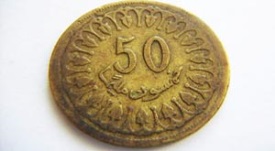 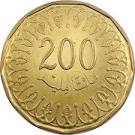    	                    =.......................مي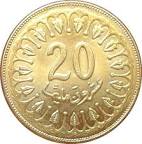 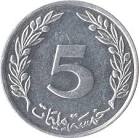   =..................مي